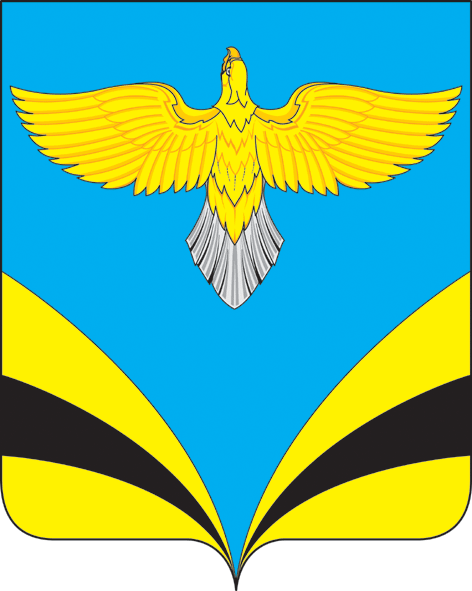 О заключении соглашений об определении границ прилегающей территории между администрацией сельского поселения Прибой и собственником или иным законным владельцем здания, строения, сооружения, земельного участка либо уполномоченным лицом      В соответствии с п. 19 ч.1 ст.14 Федерального закона от 06.10.2003 № 131–ФЗ «Об общих принципах организации местного самоуправления в РФ», Законом Самарской области от 29.05.2018г.  «О порядке определения границ прилегающих территорий для целей благоустройства в Самарской области», Правилами благоустройства территории сельского поселения Прибой муниципального района Безенчукский Самарской области, утвержденными решением собрания представителей сельского поселения Прибой от 29.09.2017 № 81/41, в целях  установления границ территорий, подлежащих благоустройству,  санитарному содержанию, уборке земельных участков, примыкающих к границам зданий, сооружений и иным объектам, находящимся в собственности или на ином праве у юридических и физических лицПОСТАНОВЛЯЮ:1. Утвердить  форму соглашения об определении границ прилегающей территории между администрацией сельского поселения Прибой и собственником или иным законным владельцем здания, строения, сооружения, земельного участка либо уполномоченным лицом. 2. При проведении работ по благоустройству, уборке и санитарному содержанию прилегающей территории,  юридическим и физическим лицам руководствоваться Правилами благоустройства территории сельского поселения Прибой  муниципального района Безенчукский Самарской области, утвержденными решением Собрания представителей сельского поселения Прибой от 29.09.2017 г.  № 81/41 (далее – Правила).3. Опубликовать настоящее Постановление в газете «Вестник сельского поселения Прибой». 4.  Контроль за исполнением данного Постановления оставляю за собой.И.о. главы сельского поселения Прибой муниципального района Безенчукский Самарской области                                                                        С.В. Петраш  Исп. С.В. Петраш т.8(84676)43310Приложение 1
к постановлению администрации
сельского поселения  Прибой           муниципального района Безенчукский Самарской области
от 17.06.2019 г. № 40СОГЛАШЕНИЕО ЗАКРЕПЛЕНИИ ПРИЛЕГАЮЩЕЙ ТЕРРИТОРИИВ ЦЕЛЯХ ОРГАНИЗАЦИИ ЕЕ БЛАГОУСТРОЙСТВА, СОДЕРЖАНИЯ И УБОРКИАдминистрация сельского поселения Прибой  муниципального района Безенчукский Самарской области  (далее - Администрация поселения), в лице Главы поселения _______________ действующего на основании Устава сельского поселения Прибой муниципального района Безенчукский Самарской области  с одной стороны, и_____________________________________________________________________________________________________________________________________________________________________________действующего на основании_____________________________________________________________________именуемый 	в дальнейшем «Уполномоченное лицо», с другой стороны, а вместе именуемые «Стороны», на основании Правил благоустройства территории сельского поселения Прибой муниципального района Безенчукский Самарской области, утвержденных решением Собрания представителей сельского поселения Прибой муниципального района Безенчукский Самарской области № 81/41 от 29.04.2017г. (далее - Правила благоустройства) заключили настоящее Соглашение о нижеследующем:ПРЕДМЕТ СОГЛАШЕНИЯАдминистрация поселения  закрепляет за Уполномоченным лицом территорию площадью прилегающую к ____________________________________________,                                                  (наименование объекта)расположенному по адресу: ____________________________________________________________________,принадлежащему Уполномоченному лицу на праве ____________________________________________________________________,(указать вид права)     В границах_______________________________________________________согласно   карта-схеме  (описанию), Уполномоченное лицо осуществляет благоустройство, санитарное содержание и уборку   указанной  территории  в соответствии с Правилами. В случаях, когда расстояние между земельными участками не позволяет произвести закрепление территорий согласно Правил (расстояние между участками меньше суммы расстояний установленных для каждого объекта в отдельности) уборка  производится каждой из сторон на равновеликие расстояния. Ката - схема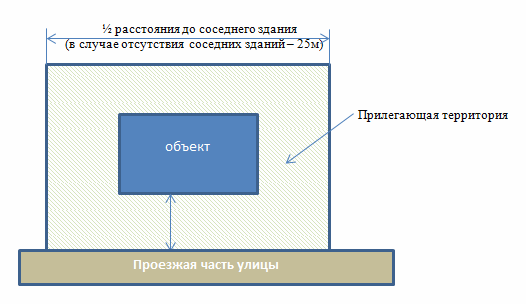 2. ОБЯЗАННОСТИ СТОРОН2.1. «Уполномоченное лицо» обязано: 2.1.1.Обеспечивать:- своевременную и качественную очистку и уборку принадлежащих им на праве собственности или ином вещном праве земельных участков;- выполнение работ по содержанию и благоустройству,- поддерживать порядок и принимать меры для сохранения объектов благоустройства прилегающей территории к Объекту в границах установленных в Карте-схеме, указанной в разделе 1 настоящего Соглашения.2.2.2.Соблюдать срок (периодичность) выполнения работ по содержанию и благоустройству прилегающей к Объекту территории в соответствии с Правилами благоустройства. 2.2.3. Не препятствовать Администрации поселения для осуществления контроля за соблюдением Уполномоченным лицом условий настоящего Соглашения, Правил благоустройства.2.2.4 Обеспечить выполнение обязанностей, предусмотренных настоящим Соглашением. 2.2. «Администрация поселения»: 2.2.1. Осуществляет контроль за качеством и сроками (периодичностью) выполнения Уполномоченным лицом работ по содержанию и благоустройству прилегающей территории в соответствии с действующим законодательством, а также Правилами благоустройства. 2.2.2. При выявлении фактов неисполнения или ненадлежащего исполнения Уполномоченным лицом обязательств, предусмотренных настоящим Соглашением, вправе составить протокол об административном правонарушении и передать его на рассмотрение в Административную комиссию муниципального района Безенчукский Самарской области.2.2.3. Не препятствовать Уполномоченному лицу в осуществлении действий по содержанию и уборке прилегающей территории. 3. СРОК ДЕЙСТВИЯ СОГЛАШЕНИЯ3.1.  Настоящее Соглашение вступает в силу со дня его подписания Сторонами и действует до дня прекращения прав «Уполномоченного лица» на объект, указанный в разделе 1 настоящего Соглашения или его расторжения по соглашению Сторон или в ином установленном порядке. 4. ОТВЕТСТВЕННОСТЬ СТОРОН4.1. В случае неисполнения или ненадлежащего исполнения условий Соглашения стороны несут ответственность в соответствии с действующим законодательством РФ, Самарской области и нормативными правовыми актами муниципального района Безенчукский и сельского поселения Прибой. 5. ЗАКЛЮЧИТЕЛЬНЫЕ ПОЛОЖЕНИЯ       5.1. Настоящее Соглашение заключено в двух экземплярах, имеющих равную юридическую силу, один экземпляр выдается Администрации поселения, второй экземпляр – Уполномоченному лицу.        5.3. Любые изменения и дополнения к настоящему Соглашению действительны лишь при условии, что они совершены в письменной форме и подписаны уполномоченными на то представителями Сторон. По взаимному соглашению Сторон площадь прилегающей территории, закрепленной за уполномоченным лицом в целях ее содержания и уборки может быть увеличена на основании дополнительного соглашения к настоящему Соглашению.       5.4. Все разногласия по настоящему Соглашению решаются путем переговоров. Соблюдение претензионного (досудебного) порядка урегулирования споров обязательно. В случае невозможности решить спорные вопросы путем переговоров они передаются на рассмотрение в судебном порядке в соответствии с действующим законодательством Российской Федерации.       5.5. Приложением к настоящему Соглашению является карта-схема закрепления территории за объектом. 6. АДРЕСА И РЕКВИЗИТЫ СТОРОНАДМИНИСТРАЦИЯСЕЛЬСКОГО ПОСЕЛЕНИЯ ПРИБОЙ муниципального района БезенчукскийСамарской областиПОСТАНОВЛЕНИЕот «17» июня 2019 года № 40Администрация сельского поселения Прибой муниципального района Безенчукский Самарской областиЮридический адрес: 446242, Самарская область, Безенчукский район, п. Прибой, ул. Центральная,  д. 5               Фактический адрес: 446242, Самарская область,  Безенчукский район, п. Прибой  ул. Центральная,  д. 5  ИНН  6362012512 КПП 636201001  ОКПО 79171302 Банк  отделение Самара  г.САМАРА р/сч 40204810600000000440   БИК 043601001ОКТМО 36604436 УФК по Самарской области(4200 Управление финансами м.р. Безенчукский Администрация сельского поселения Прибойл/с 02423007650) e-mail: admpriboy@yandex.ru  тел. 8 846-76-43-310Уполномоченное лицо:Глава сельского поселения Прибой«______» _______________ 2019 г.________________________  Пахомов В.В. М.П.____________________